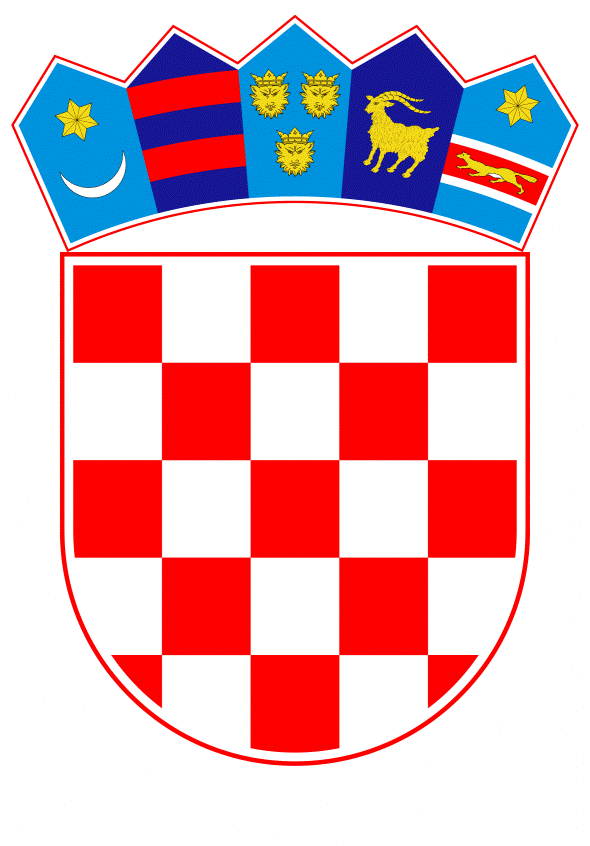 VLADA REPUBLIKE HRVATSKEZagreb, 12. ožujka 2020.______________________________________________________________________________________________________________________________________________________________________________________________________________________________Banski dvori | Trg Sv. Marka 2  | 10000 Zagreb | tel. 01 4569 222 | vlada.gov.hrREPUBLIKA HRVATSKAMINISTARSTVO FINANCIJANACRTPRIJEDLOG ZAKONA O PROVEDBI UREDBE (EU) 2017/2402 O UTVRĐIVANJU OPĆEG OKVIRA ZA SEKURITIZACIJU I O USPOSTAVI SPECIFIČNOG OKVIRA ZA JEDNOSTAVNU, TRANSPARENTNU I STANDARDIZIRANU SEKURITIZACIJU_________________________________________________________________________Zagreb, ožujak 2020.PRIJEDLOG ZAKONA O PROVEDBI UREDBE (EU) 2017/2402 O UTVRĐIVANJU OPĆEG OKVIRA ZA SEKURITIZACIJU I O USPOSTAVI SPECIFIČNOG OKVIRA ZA JEDNOSTAVNU, TRANSPARENTNU I STANDARDIZIRANU SEKURITIZACIJUI.	USTAVNA OSNOVA ZA DONOŠENJE ZAKONA 	Ustavna osnova za donošenje ovoga Zakona sadržana je u odredbi članka 2. stavka 4. podstavka 1., a u vezi s člankom 49. Ustava Republike Hrvatske (Narodne novine, br. 85/10 – pročišćeni tekst i 5/14 – Odluka Ustavnog suda Republike Hrvatske).II.	OCJENA STANJA I OSNOVNA PITANJA KOJA SE UREĐUJU PREDLOŽENIM ZAKONOM TE POSLJEDICE KOJE ĆE PROISTEĆI DONOŠENJEM ZAKONA Uredba (EU) 2017/2402 o utvrđivanju općeg okvira za sekuritizaciju i o uspostavi specifičnog okvira za jednostavnu, transparentnu i standardiziranu sekuritizaciju te o izmjeni direktiva 2009/65/EZ, 2009/138/EZ i 2011/61/EU te uredaba (EZ) br. 1060/2009 i (EU) br. 648/2012 (u daljnjem tekstu: Uredba (EU) 2017/2402) objavljena je u Službenom listu Europske unije 28. srpnja 2017. godine, stupila je na snagu dvadesetog dana od dana objave u Službenom listu Europske unije te se primjenjuje se od 1. siječnja 2019. godine. Sekuritizacijom su obuhvaćene transakcije kojima se zajmodavcu ili vjerovniku – obično kreditnoj instituciji ili trgovačkom društvu – omogućuje refinanciranje skupa kredita, izloženosti ili potraživanja, kao što su stambeni krediti, krediti za kupnju automobila ili leasing automobila, potrošački krediti, kreditne kartice ili potraživanja od kupaca njihovim pretvaranjem u vrijednosne papire kojima se trguje. Zajmodavac objedinjuje i „preoblikuje” portfelj svojih kredita i raspodjeljuje ih u različite kategorije rizika za različite ulagatelje, čime ulagateljima omogućuje pristup ulaganjima u kredite i druge izloženosti kojima inače ne bi imali izravan pristup. Povrat od ulaganja ulagatelji ostvaruju iz novčanih tokova odnosnih kredita.Sekuritizacija je važan element za dobro funkcioniranje financijskih tržišta. Dobro strukturirana sekuritizacija važan je kanal za diversifikaciju izvora financiranja i širu raspodjelu rizika unutar financijskog sustava Europske unije. Sekuritizacija omogućuje širu distribuciju rizika financijskog sektora i može pomoći osloboditi bilance inicijatora kako bi se omogućilo daljnje kreditiranje gospodarstva. Također, može poboljšati učinkovitost u financijskom sustavu i osigurati dodatne prilike za ulaganja. Sekuritizacija može biti poveznica između kreditnih institucija i tržišta kapitala, što će neizravno donijeti korist poduzetnicima i građanima (na primjer, putem jeftinijih kredita i financiranja poduzetnika te kredita za nekretnine i kreditnih kartica). Cilj Uredbe (EU) 2017/2402 između ostaloga jest pokrenuti održivo tržište sekuritizacije koje će poboljšati financiranje gospodarstva Europske unije, a istodobno osigurati financijsku stabilnost i zaštitu ulagača. Ovim Prijedlogom zakona osigurava se regulatornu platformu na kojoj se može graditi povjerenje ulagača kako bi na tržištu postojalo više dosljednosti i standardizacije te kako bi se uspostavio regulatorni okvir osjetljiviji na rizik.Europska unija želi ojačati zakonodavni okvir nakon financijske krize u cilju rješavanja rizika svojstvenih iznimno složenim, netransparentnim i rizičnim sekuritizacijama. Stoga je nužno osigurati donošenje pravila kojima će se jednostavni, transparentni i standardizirani proizvodi bolje diferencirati od složenih, netransparentnih i rizičnih instrumenata te primijeniti bonitetni okvir osjetljiviji na rizik.Uredbom (EU) 2017/2402 utvrđuje se opći okvir za sekuritizaciju. Definira se sekuritizacija i utvrđuju zahtjevi za dubinsku analizu, zadržavanje rizika i transparentnost za stranke uključene u sekuritizacije, kriteriji za odobravanje kredita, zahtjevi za prodaju sekuritizacija malim ulagateljima, zabrana resekuritizacije, zahtjev za sekuritizacijski subjekt posebne namjene („SSPN“) kao i uvjeti i postupci za sekuritizacijske repozitorije. Utvrđuje se i okvir za jednostavnu, transparentnu i standardiziranu („STS”) sekuritizaciju, a čija primjena također ovisi i o okviru stečajnog zakona koji je na snazi u Republici Hrvatskoj. Nužno je istaknuti kako se STS sekuritizacijom ne rješava problem otkupa potraživanja, niti tretman korisnika kredita kod prodaje neprihodujućih kredita, što će biti regulirano direktivom Europskog parlamenta i Vijeća o pružateljima usluga servisiranja kredita, kupcima kredita i naplati kolaterala, a o kojoj trenutno su-zakonodavci još raspravljaju te koja će se u Republici Hrvatskoj morati implementirati u nadolazećem razdoblju. Uredbom (EU) 2017/2402 uvodi se zabrana resekuritizacije kojom bi se mogla omesti razina transparentnosti koja se pokušava uspostaviti tom Uredbom. Stoga bi resekuritizacija trebala biti dopuštena samo u posebnim slučajevima.Također, Uredbom (EU) 2017/2402 se propisuje obveza primjerene dubinske analize koju provode ulagatelji u pogledu STS sekuritizacija. Ulagatelji mogu prikupiti informacije koje objavljuju stranke sekuritizacije, osobito STS obavijest i povezane informacije objavljene u tom kontekstu. Na taj način dobivaju relevantne informacije o načinu ispunjavanja STS kriterija. Prema odredbama Uredbe (EU) 2017/2402 sposobnost ulagatelja i potencijalnih ulagatelja u svezi provođenja dubinske analize i temeljem nje donošenja utemeljene procjene kreditne sposobnosti određenog sekuritizacijskog instrumenta ovisi o njihovu pristupu informacijama o tim instrumentima. Time se uspostavlja sveobuhvatan sustav u okviru kojeg će ulagatelji i potencijalni ulagatelji imati pristup svim relevantnim informacijama tijekom cijelog razdoblja trajanja transakcija, kako bi se smanjile obveze izvješćivanja inicijatora, sponzora i SSPN-a te omogućio trajan, jednostavan i slobodan pristup ulagatelja pouzdanim informacijama o sekuritizacijama. U svrhu postizanja bolje tržišne transparentnosti odredbama Uredbe (EU) 2017/2402 uspostavlja se okvir za repozitorij podataka o sekuritizaciji kako bi se prikupljala odgovarajuća izvješća prije svega o odnosnim izloženostima u sekuritizacijama. Europsko nadzorno tijelo (Europsko nadzorno tijelo za vrijednosne papire i tržišta kapitala, u daljnjem tekstu: ESMA), osnovano Uredbom (EU) 1095/2010 Europskog parlamenta i Vijeća, odobrava i nadzire takve registre podataka o sekuritizaciji. Pri navođenju pojedinosti takvih obveza izvješćivanja ESMA-e bi trebala osigurati da se informacije koje se moraju nalaziti u tim registrima što je više moguće temelje na postojećim obrascima za objavljivanje takvih informacija.Države članice trebaju u okviru uspostavljanja zakonodavnog okvira koji omogućuje provođenje učinkovitih mjera praćenja i nadzora odredaba Uredbe (EU) 2017/2402 odrediti i nacionalna nadležna tijela zadužena za provedbu Uredbe (EU) 2017/2402. Kao nadležna tijela za provedbu Uredbe (EU) 2017/2402 ovim Prijedlogom zakona određuju se Hrvatska agencija za nadzor financijskih usluga (u daljnjem tekstu: Agencija) i Hrvatska narodna banka.Republika Hrvatska će donošenjem ovoga Prijedloga zakona uskladiti svoje zakonodavstvo s pravnom stečevinom Europske unije na način da se omogući provedba odredaba Uredbe (EU) 2017/2402. Donošenjem ovoga Prijedloga zakona postiže se sljedeće:osigurava se da subjekti koji provode sekuritizaciju istu moraju provoditi na način koji je propisan Uredbom (EU) 2017/2402, što uključuje i odredbe o obveznom zadržavanju rizika, a što sprječava razvoj rizičnih modela poslovanja (engl. „originate to distribute“) u kojima se krediti i/ili zajmovi svjesno odobravaju osobama koje iste ne mogu vratiti, a radi toga što subjekt koji odobrava kredit/zajam zna da će ovakvu izloženost ukloniti iz svoje bilance putem sekuritizacije i da više neće biti izložen tom kreditnom rizikuosigurava se da institucionalni ulagatelji u Republici Hrvatskoj kod ulaganja u bilo kakve sekuritizacijske pozicije moraju provesti dubinsku analizu takvog ulaganja, kao i da takvi ulagatelji imaju dovoljno informacija temeljem kojih mogu provesti takvu analizu, a napominje se da je ovim Prijedlogom zakona definicija „institucionalnog ulagatelja“ proširena i na mirovinske fondove te mirovinska osiguravajuća društva radi njihove sistemske važnostikroz ovaj Prijedlog zakona i kroz paralelno predložene izmjene u Zakonu o alternativnim investicijskim fondovima (Narodne novine, br. 21/18 i 126/19), Zakonu o otvorenim investicijskim fondovima s javnom ponudom (Narodne novine, br. 44/16 i 126/19) i Zakonu o tržištu kapitala (Narodne novine, br. 65/18 i 17/20) se osiguralo da će serviseri sekuritiziranih izloženosti biti samo licencirani upravitelji portfeljem osigurava se dodatna razina transparentnosti za privatne sekuritizacije (one sekuritizacije za koje se koristi izuzetak od izrade prospekta sukladno odredbama Zakona o tržištu kapitala (Narodne novine, br. 65/18 i 17/20)) jer je propisan nacionalni okvir prema kojem se moraju raditi ove objave, a da bi pristup točnim i konzistentnim podacima o odnosnim izloženostima u sekuritizaciji imala i nadležna tijela (Agencija i Hrvatska narodna banka), kao i ulagatelji u taj instrumentosigurane su odgovarajuće ovlasti Agencije i Hrvatske narodne banke, kao i režim strogih i odvraćajućih sankcija kod kršenja zahtjeva Uredbe (EU) 2017/2402. III. 	OCJENA I IZVORI POTREBNIH SREDSTAVA ZA PROVEDBU ZAKONA	Za provedbu ovoga Zakona nije potrebno osigurati sredstva iz državnog proračuna Republike Hrvatske.   PRIJEDLOG ZAKONA O PROVEDBI UREDBE (EU) 2017/2402 O UTVRĐIVANJU OPĆEG OKVIRA ZA SEKURITIZACIJU I O USPOSTAVI SPECIFIČNOG OKVIRA ZA JEDNOSTAVNU, TRANSPARENTNU I STANDARDIZIRANU SEKURITIZACIJUI. OPĆE ODREDBEPredmet ZakonaČlanak 1.Ovim se Zakonom utvrđuju nadležna tijela, postupanje nadležnih tijela, suradnja između nadležnih tijela, prekršajne odredbe, te odredbe vezane za transparentnost kod privatnih sekuritizacija.  Prijenos propisa Europske unijeČlanak 2.Ovim se Zakonom osigurava provedba Uredbe (EU) 2017/2402 Europskog parlamenta i Vijeća od 12. prosinca 2017. o utvrđivanju općeg okvira za sekuritizaciju i o uspostavi specifičnog okvira za jednostavnu, transparentnu i standardiziranu sekuritizaciju te o izmjeni direktiva 2009/65/EZ, 2009/138/EZ i 2011/61/EU te uredaba (EZ) br. 1060/2009 i (EU) br. 648/2012 (u daljnjem tekstu: Uredba (EU) 2017/2402).Korištenje pojmova s rodnim značenjemČlanak 3.Izrazi koji se koriste u ovom Zakonu, a imaju rodno značenje odnose se jednako na muški i ženski rod.Pojmovi i definicijeČlanak 4.(1) U smislu ovoga Zakona pojedini pojmovi imaju sljedeće značenje:„ESMA“ je Europsko nadzorno tijelo za vrijednosne papire i tržišta kapitala, osnovano Uredbom (EU) br. 1095/2010 Europskog parlamenta i Vijeća od 24. studenoga 2010. o osnivanju europskog nadzornog tijela (Europskog nadzornog tijela za vrijednosne papire i tržišta kapitala), izmjeni Odluke br. 716/2009/EZ i stavljanju izvan snage Odluke Komisije br. 2009/77/EZ „EBA“ je Europsko nadzorno tijelo za bankarstvo, osnovano Uredbom (EU) br. 1093/2010 Europskog parlamenta i Vijeća od 24. studenoga 2010. o osnivanju europskog nadzornog tijela (Europskog nadzornog tijela za bankarstvo), kojom se izmjenjuje Odluka br. 716/2009/EZ i stavlja izvan snage Odluka Komisije 2009/78/EZ„EIOPA“ je Europsko nadzorno tijelo za osiguranje i strukovno mirovinsko osiguranje, osnovano Uredbom (EU) br. 1094/2010 Europskog parlamenta i Vijeća od 24. studenoga 2010. o osnivanju Europskog nadzornog tijela (Europskog nadzornog tijela za osiguranje i strukovno mirovinsko osiguranje), o izmjeni Odluke br. 716/2009/EZ i o stavljanju izvan snage Odluke Komisije 2009/79/EZ „SSPN“ je sekuritizacijski subjekt posebne namjene kako je definiran člankom 2. točkom 2. Uredbe (EU) 2017/2402, a koji se osniva isključivo radi provođenja jedne ili više sekuritizacija te je ograničenih poslovnih djelatnosti prikladnih isključivo za postizanje tog cilja„serviser“ je subjekt koji na dnevnoj osnovi upravlja skupom otkupljenih potraživanja ili odnosnim kreditnim izloženostima, kako je definirano člankom 2. točkom 13. Uredbe (EU) 2017/2402 “serviser sa sjedištem u Republici Hrvatskoj“ na kojega sponzor delegira servisiranje sekuritiziranih izloženosti je: društvo za upravljanje alternativnim investicijskim fondovima kako je određeno zakonom koji uređuje osnivanje i upravljanje alternativnim investicijskim fondovima društvo za upravljanje kako je određeno zakonom koji uređuje osnivanje i rad otvorenih investicijskih fondova s javnom ponudominvesticijsko društvo koje je dobilo odobrenje sukladno zakonu koji uređuje tržište kapitalakreditna institucija koja je dobila odobrenje Hrvatske narodne banke za obavljanje investicijskih usluga i aktivnosti na temelju prethodne suglasnosti Hrvatske agencije za nadzor financijskih usluga sukladno zakonu koji uređuje tržište kapitala„UCITS fond“ je otvoreni investicijski fond s javnom ponudom kako je određen zakonom koji uređuje osnivanje i upravljanje otvorenim investicijskim fondovima s javnom ponudom„ukupan prihod“ je ukupan prihod kako je određen propisom kojim je uređeno osnivanje i poslovanje subjekata iz članka 6. ovoga Zakona 9.  „godišnji financijski izvještaji“ su financijski izvještaji kako su određeni zakonom kojim se uređuje računovodstvo poduzetnika 10. „privatna sekuritizacija“ je svaka sekuritizacija za koju ne postoji obveza izrade prospekta ili kod koje se primjenjuje iznimka od obveze izrade prospekta sukladno odredbama zakona kojim se uređuje tržište kapitala11. „STS sekuritizacija“  je jednostavna, transparentna i standardizirana sekuritizacija, u smislu članka 18. Uredbe (EU) 2017/2402.(2) Ostali pojmovi u smislu ovoga Zakona imaju istovjetno značenje kao pojmovi upotrijebljeni u Uredbi (EU) 2017/2402.II. NADLEŽNA TIJELA, NJIHOVE NADLEŽNOSTI I PODRUČJE RADANadležna tijela i ovlast za donošenje podzakonskih propisaČlanak 5.(1) Nadležna tijela za potrebe provedbe Uredbe (EU) 2017/2402 i ovoga Zakona su Hrvatska agencija za nadzor financijskih usluga (u daljnjem tekstu: Agencija) i Hrvatska narodna banka. (2) Za potrebe izdavanje odobrenja trećim stranama koje provjeravaju STS usklađenost u skladu s člancima 27. i 28. Uredbe (EU) 2017/2402, Agencija će podzakonskim propisom detaljnije propisati sadržaj zahtjeva i dokumentaciju koja se dostavlja uz zahtjev. (3) U izvršavanju svojih ovlasti Hrvatska narodna banaka vodit će računa o ujednačavanju nadzornih i supervizorskih alata i postupaka pri primjeni ovoga Zakona i/ili Uredbe (EU) 2017/2402 te će poduzeti sve aktivnosti u svrhu usklađivanja sa smjernicama i preporukama koje izdaju europska nadzorna tijela u skladu sa svojim ovlastima.(4) Smjernice koje europska nadzorna tijela donose u skladu sa svojim ovlastima obvezujuće su za Agenciju i subjekte iz članka 6. stavka 1. ovoga Zakona čije su obveze definirane odredbama ovoga Zakona i relevantnih propisa, ako su ispunjeni sljedeći uvjeti:1. da se sukladno proceduri propisanoj uredbama kojima se osnivaju europska nadzorna tijela Agencija očitovala da se obvezuje u cijelosti ili djelomično pridržavati odredbi pojedine smjernice ili da se do određenog roka namjerava uskladiti s pojedinom smjernicom2. da je Agencija na svojim internetskim stranicama objavila obavijest o očitovanju iz točke 1. ovoga stavka, pri čemu su stupanje na snagu i početak primjene određeni pojedinom smjernicom.(5) Protiv akata nadležnih tijela iz stavka 1. ovoga članka žalba nije dopuštena, ali se može pokrenuti upravni spor.(6) Kada je ovim Zakonom propisana ovlast Agencije za donošenje pravilnika, taj pravilnik donosi Upravno vijeće Agencije.(7) Za potrebe davanja odobrenja subjektima nadzora temeljem članka 8. stavka 2. Uredbe (EU) 2017/2402 Hrvatska narodna banka će podzakonskim propisom za subjekte iz svoje nadležnosti detaljnije propisati sadržaj zahtjeva i dokumentaciju koja se dostavlja uz zahtjev. (8) Za potrebe davanja odobrenja subjektima nadzora temeljem članka 8. stavka 2. Uredbe (EU) 2017/2402 Agencija će podzakonskim propisom za subjekte iz svoje nadležnosti detaljnije propisati sadržaj zahtjeva i dokumentaciju koja se dostavlja uz zahtjev. Subjekti nadzora Članak 6.(1) Subjekti nadzora Agencije u smislu ovoga Zakona, a u vezi s ispunjavanjem obveza iz ovoga Zakona i Uredbe (EU) 2017/2402 su: društva za osiguranje i reosiguranje kako su određena zakonom kojim se uređuje osiguranje posrednici u osiguranju i sporedni posrednici u osiguranju kako su određeni zakonom kojim se uređuje osiguranje alternativni investicijski fondovi i društva za upravljanje alternativnim investicijskim fondovima kako su određeni zakonom kojim se uređuje osnivanje i upravljanje alternativnim investicijskim fondovima UCITS fondovi i društva za upravljanje UCITS fondovima kako su određeni zakonom kojim se uređuje osnivanje i upravljanje otvorenim investicijskim fondovima s javnom ponudom mirovinska osiguravajuća društva kako su određena zakonom kojim se uređuje osnivanje i poslovanje mirovinskih osiguravajućih društava investicijska društva kako su određena zakonom kojim se uređuje tržište kapitala leasing-društva kako su određena zakonom kojim se uređuje leasing faktoring-društva kako su određena zakonom kojim se uređuje faktoring mirovinska društva za upravljanje obveznim mirovinskim fondovima kako su određena zakonom kojim se uređuju obvezni mirovinski fondovi mirovinska društva za upravljanje dobrovoljnim mirovinskim fondovima i institucije za strukovno mirovinsko osiguranje kako su određeni zakonom kojim se uređuju dobrovoljni mirovinski fondovi središnje druge ugovorne strane kako su određene Uredbom (EU) br. 648/2012 Europskog parlamenta i Vijeća od 4. srpnja 2012. o OTC izvedenicama, središnjoj drugoj ugovornoj strani i trgovinskom repozitoriju 12. središnji depozitoriji vrijednosnih papira kako su određeni Uredbom (EU) br. 909/2014 Europskog parlamenta i Vijeća od 23. srpnja 2014. o poboljšanju namire vrijednosnih papira u Europskoj uniji i o središnjim depozitorijima vrijednosnih papira te izmjeni direktiva 98/26/EZ i 2014/65/EU te Uredbe (EU) br. 236/2012 13. mjesta trgovanja kako su određena zakonom kojim se uređuje tržište kapitala14. kreditna institucija u ulozi servisera koja je dobila odobrenje Hrvatske  narodne banke za obavljanje investicijskih usluga i aktivnosti na temelju prethodne suglasnosti Agencije sukladno zakonu koji uređuje tržište kapitala15. inicijatori, izvorni zajmodavci i SSPN-e sa sjedištem u Republici Hrvatskoj, a koji nisu navedeni u točkama 1. do 13. i točki 15. ovoga stavka te koji nisu navedeni u stavku 2. ovoga članka 16. treće strane koje provjeravaju STS usklađenost iz članka 27. i 28. Uredbe (EU) 2017/2402.(2) Subjekti nadzora Hrvatske narodne banke u smislu ovoga Zakona, a u vezi s ispunjavanjem obveza iz ovoga Zakona i Uredbe (EU) 2017/2402  su:1. kreditna institucija kako je određeno zakonom kojim se uređuje osnivanje i poslovanje kreditnih institucija, osim u slučaju iz točke 13. stavka 1. ovoga članka  2. SSPN kada ih osnivaju kreditne institucije iz točke 1. ovoga stavka. Nadležnosti i područje rada AgencijeČlanak 7.U smislu ovoga Zakona i Uredbe (EU) 2017/2402 Agencija je nadležna za:1. provođenje nadzora u smislu pridržavanja zahtjeva u vezi s dubinskom analizom institucionalnih ulagatelja prema odredbama članka 5. Uredbe (EU) 2017/2402 nad subjektima nadzora iz članka 6. stavka 1. točaka 1. do 12. ovoga Zakona2. provođenje nadzora u smislu pridržavanja:a) obveza zadržavanja rizika sukladno odredbama članka 6. Uredbe (EU) 2017/2402b) zahtjeva za transparentnost sukladno odredbama članka 7. Uredbe (EU) 2017/2402c) zabrane resekuritizacije sukladno odredbama članka 8. Uredbe (EU) 2017/2402d) kriterija za odobravanje kredita sukladno odredbama članka 9. Uredbe (EU) 2017/2402 kada je sponzor subjekt nadzora iz članka 6. stavka 1. točke 6. ovoga Zakona3. provođenje nadzora u smislu pridržavanja:a) obveza zadržavanja rizika sukladno odredbama članka 6. Uredbe (EU) 2017/2402 b) zahtjeva za transparentnost sukladno odredbama članka 7. Uredbe (EU) 2017/2402c) zabrane resekuritizacije sukladno odredbama članka 8. Uredbe (EU) 2017/2402d) kriterija za odobravanje kredita sukladno odredbama članka 9. Uredbe (EU) 2017/2402 e) zahtjeva vezanih za upotrebu oznake jednostavne, transparentne i standardizirane sekuritizacije i jednostavne, transparentne i standardizirane ABCP sekuritizacije sukladno odredbama članaka 18. do 24. i članka 26. Uredbe (EU) 2017/2402 kada su inicijator, izvorni zajmodavac ili SSPN subjekti iz članka 6. stavka 1. točaka 1. do 15. ovoga Zakona4. izdavanje i ukidanje odobrenja te provođenje nadzora nad subjektima nadzora iz članka 6. stavka 1. točke 16. ovoga Zakona sukladno člancima 27. i 28. Uredbe (EU) 2017/24025. provođenje nadzora nad serviserom kada je serviser subjekt iz članka 4. stavka 1. točke 6. ovoga Zakona6. izricanje nadzornih mjera subjektima nadzora iz članka 6. stavka 1. ovoga Zakona7. podnošenje optužnih prijedloga kod utvrđenih povreda odredbi ovoga Zakona i Uredbe (EU) 2017/2402 i od strane subjekata nadzora iz članka 6. stavka 1. ovoga Zakona8. razmjenu informacija i suradnju s Hrvatskom narodnom bankom, ESMA-om, EBA-om i EIOPA-om sukladno odredbama članaka 30. do 34. i članka 36. Uredbe (EU) 2017/24029. objavu na svojoj internetskoj stranici odluka o izrečenim upravnim mjerama i  pravomoćnim kaznama sudova i drugih tijela nadležnih za vođenje prekršajnih postupaka sukladno odredbama članka 37. Uredbe (EU) 2017/2402 10. obavješćivanje ESMA-e o odobrenju upotrebe sekuritizacijskih pozicija kao odnosnih izloženosti u sekuritizaciji sukladno odredbi članka 8. stavka 2. Uredbe (EU) 2017/2402 te o svim izrečenim administrativnim sankcijama sukladno odredbi članka 37. stavka 6. Uredbe (EU) 2017/2402 za subjekte nadzora iz članka 6. stavka 1. ovoga Zakona11. preispitivanje angažmana, postupaka i mehanizama koje su inicijatori, sponzori, SSPN-ovi i izvorni zajmodavci koji su subjekti nadzora iz članka 6. stavka 1. ovoga Zakona primijenili u skladu s člankom 30. Uredbe (EU) 2017/2402 12. obavješćivanje Europskog odbora za sistemske rizike, Europskog parlamenta i Vijeća o mjerama poduzetim kao odgovor na preporuke vezane za makrobonitetni nadzor tržišta sekuritizacije sukladno odredbama članka 31. Uredbe (EU) 2017/2042.Nadležnosti i područje rada Hrvatske narodne bankeČlanak 8.U smislu ovoga Zakona i Uredbe (EU) 2017/2402 Hrvatska narodna banka je nadležna za:nadzor nad primjenom članka 5. Uredbe (EU) 017/2402 kod kreditnih institucija kao ulagatelja u sekuritizacijske pozicijenadzor nad obvezama kreditne institucije kao sponzora programa ABCP u vezi s  člankom 25. Uredbe (EU) 2017/2402nadzor nad obvezama inicijatora, izvornog zajmodavca, SSPN-ova i sponzora koji su kreditne institucije ili SSPN-ova koje osnivaju kreditne institucije u vezi s člancima 6. do 9. Uredbe (EU) 2017/2402 i kod primjene STS kriterija iz članaka 18. do 24. i članaka 26. i 27.  Uredbe (EU) 2017/2402izricanje nadzornih mjera subjektima nadzora iz članka 6. stavka 2. ovoga Zakonapodnošenje optužnih prijedloga kod utvrđenih povreda odredbi ovoga Zakona i Uredbe (EU) 2017/2402 i od strane subjekata nadzora iz članka 6. stavka 2. ovoga Zakonarazmjenu informacija i suradnju s Agencijom, ESMA-om, EBA-om i EIOPA-om sukladno odredbama članaka 30. do 34. i članka 36. Uredbe (EU) 2017/2402objavu na svojoj internetskoj stranici odluka o izrečenim pravomoćnim kaznama sudova i drugih tijela nadležnih za vođenje prekršajnih i upravnih postupaka, sukladno odredbama članka 37. Uredbe (EU) 2017/2402obavješćivanje ESMA-e o odobrenju upotrebe sekuritizacijskih pozicija kao odnosnih izloženosti u sekuritizaciji sukladno odredbi članka 8. stavka 2. Uredbe (EU) 2017/2402 te o svim izrečenim pravomoćnim kaznama sudova i drugih tijela nadležnih za vođenje prekršajnih i upravnih postupaka sukladno odredbi članka 37. stavka 6. Uredbe (EU) 2017/2402 za subjekte nadzora iz članka 6. stavka 2. ovoga Zakonapreispitivanje aranžmana, postupaka i mehanizama koje su inicijatori, sponzori i izvorni zajmodavci koji su subjekti nadzora iz članka 6. stavka 2. ovoga Zakona primijenili u skladu s člankom 30. Uredbe (EU) 2017/2402obavješćivanje Europskog odbora za sistemske rizike, Europskog parlamenta i Vijeća o mjerama poduzetim kao odgovor na preporuke vezane za makrobonitetni nadzor tržišta sekuritizacije sukladno odredbama članka 31. Uredbe (EU) 2017/2042 .III. NADZORPostupak nadzora koji provodi AgencijaČlanak 9.(1) Nadzor nad provedbom odredaba ovoga Zakona i Uredbe (EU) 2017/2402 sukladno podjeli nadležnosti iz članka 7. ovoga Zakona obavlja Agencija sukladno odredbama Uredbe (EU) 2017/2402, ovoga Zakona i zakona kojim se uređuje osnivanje i poslovanje subjekata nadzora iz članka 6. stavka 1. ovoga Zakona.(2) Agencija nadzor iz stavka 1. ovoga članka obavlja:praćenjem, prikupljanjem i provjerom objavljenih podataka i obavijesti koje se sukladno odredbama Uredbe (EU) 2017/2402 dostavljaju sekuritizacijskim repozitorijima u skladu s odredbama članka 7. Uredbe (EU) 2017/2402prikupljanjem podataka koji nisu javno dostupni od subjekata nadzora iz članka 6. stavka 1. ovoga Zakonaprikupljanjem javno dostupnih podataka uključujući ESMA-in popis svih sekuritizacija koje nose STS obavijest iz članka 27. stavka 5. Uredbe (EU) 2017/2402provođenjem posrednog i neposrednog nadzora nad subjektima nadzora iz članka 6. stavka 1. ovoga Zakonaizricanjem nadzornih mjera iz članka 11. ovoga Zakona i dodatnih mjera iz članka 12. ovoga Zakona.(3) Protiv upravnih akata koje u provođenju nadzora Agencija donosi temeljem ovoga Zakona nije dopuštena žalba, ali se može pokrenuti upravni spor.(4) Tužba kojom se pokreće upravni spor protiv rješenja Agencije ne može imati odgodni učinak.Ovlasti Agencije kod provođenja nadzoraČlanak 10.(1) Ako je to potrebno u svrhu nadzora nad primjenom odredaba ovoga Zakona i Uredbe (EU) 2017/2402, Agencija može od bilo koje fizičke ili pravne osobe zahtijevati:1. pristup svakom dokumentu u bilo kojem obliku i dostavu preslike istog2. pregled razmjene podataka, uključujući i zapise telefonskih poziva.(2) Agencija može od bilo koje fizičke ili pravne osobe, uključujući i osobe koje su uključene u prijenos naloga ili koje obavljaju druge poslove pri sklapanju transakcija koje su predmet nadzora Agencije, zatražiti sve podatke i očitovanja koji su Agenciji potrebni za nadzor. (3) Ako to zahtijeva svrha nadzora, Agencija je od osoba iz stavka 2. ovoga članka ovlaštena uzeti izjave ili ih saslušati u smislu odredbi zakona kojim se uređuje opći upravni postupak.(4) Ako je to potrebno u svrhu nadzora nad poštivanjem odredbi ovoga Zakona i Uredbe (EU) 2017/2402, Agencija nad subjektima iz članka 6. stavka 1. ovoga Zakona može provesti neposredni nadzor s prethodnom dostavom obavijesti o nadzoru ili bez prethodne dostave obavijesti o nadzoru, sukladno odredbama propisanim zakonima kojima se uređuje osnivanje i poslovanje subjekata nadzora iz članka 6. stavka 1. ovoga Zakona.(5) Kad je to potrebno radi nadzora nad pravnom ili fizičkom osobom na koju se primjenjuju odredbe ovog Zakona i Uredbe (EU) 2017/2402, Agencija, u skladu s podjelom nadležnosti iz članka 7. ovoga Zakona, može zahtijevati odgovarajuće podatke, dokumentaciju i očitovanja od sljedećih osoba i izvršiti pregled njihova poslovanja:1. osoba koje su s pravnom ili fizičkom osobom nad kojom Agencija provodi postupak nadzora u odnosu uske povezanosti, u smislu zakona kojim se uređuje tržište kapitala 2. osoba na koje je pravna ili fizička osoba nad kojom Agencija provodi postupak nadzora izdvojila poslovne procese3. imatelja kvalificiranih udjela u pravnoj ili fizičkoj osobi nad kojom Agencija provodi postupak nadzora.(6) Kada je za nadzor nad subjektom iz stavka 4. ovoga članka ovlašteno drugo nadležno tijelo, Agencija će pregled poslovanja tog subjekta obaviti u suradnji s drugim nadležnim tijelom.Nadzorne mjere Agencije Članak 11.(1) Kada Agencija sukladno podjeli nadležnosti iz članka 7. ovoga Zakona utvrdi povrede odredbi ovoga Zakona i/ili Uredbe (EU) 2017/2402, ovlaštena je izreći nadzorne mjere propisane zakonima koji uređuju osnivanje i poslovanje subjekata nadzora iz članka 6. stavka 1. ovoga Zakona.(2) Osim nadzornih mjera iz stavka 1. ovoga članka te mjera predviđenih u članku 32. Uredbe (EU) 2017/2402, Agencija je ovlaštena izreći sljedeće nadzorne mjere:1. opomenu pravnoj ili fizičkoj osobi koja postupa suprotno odredbama ovoga Zakona i Uredbe (EU) 2017/2402 2. naložiti središnjem depozitoriju vrijednosnih papira ili središnjoj drugoj ugovornoj strani privremenu blokadu financijskih instrumenata koja se može provesti na individualno određenom računu nematerijaliziranih vrijednosnih papira ili na cjelokupnom izdanju financijskih instrumenta.(3) Agencija informacije o svim izrečenim nadzornim mjerama dostavlja ESMA-i sukladno članku 37. stavku 6. Uredbe (EU) 2017/2402 te iste objavljuje sukladno odredbama članka 22. ovoga Zakona.Dodatne mjere AgencijeČlanak 12.Kada utvrdi povrede odredbi ovoga Zakona i/ili Uredbe (EU) 2017/2402 od strane subjekata nadzora iz članka 6. stavka 1. ovoga Zakona, Agencija može, osim nadzornih mjera iz članka 11. ovoga Zakona, ovisno o težini i značaju povreda:1. privremeno zabraniti obavljanje djelatnosti za koje je Agencija izdala odobrenje2. ukinuti odobrenje za rad ili izdanu suglasnost 3. naložiti primjerene mjere koje pridonose uspostavljanju zakonitog postupanja, a koje su propisane zakonom kojim se uređuje osnivanje i poslovanje subjekata nadzora Agencije iz članka 6. stavka 1. ovoga Zakona ili koje su propisane propisima Europske unije koji se primjenjuju na takve subjekte.Postupak nadzora koji provodi Hrvatska narodna banka Članak 13.Na postupak nadzora iz članka 8. točaka 1. do 3. i točke 9. ovoga Zakona kojeg provodi Hrvatska narodna banka na odgovarajući način primjenjuju se odredbe o postupku supervizije propisane zakonom kojim se uređuje osnivanje i poslovanje kreditnih institucija.Nadzorne mjere Hrvatske narodne banke Članak 14.(1) Kada Hrvatska narodna banka sukladno podjeli nadležnosti iz članka 8. ovoga Zakona utvrdi povrede odredaba ovoga Zakona i/ili Uredbe (EU) 2017/2402 uz mjere predviđene člankom 32. stavkom 2. Uredbe (EU) 017/2402, ovlaštena je izreći i supervizorske mjere propisane zakonom kojim se uređuje osnivanje i poslovanje kreditnih institucija.(2) Na način izricanja mjera iz stavka 1. ovoga članka na odgovarajući način se primjenjuju odredbe zakona kojim se uređuje osnivanje i poslovanje kreditnih institucija.Suradnja između nadležnih tijela i s ESMA-om, EBA-om i EIOPA-om Članak 15. (1) Hrvatska narodna banka i Agencija, kao nadležna tijela određena ovim Zakonom, surađuju međusobno i s ESMA-om, EBA-om, EIOPA-om i Odborom za sekuritizaciju osnovanim temeljem Uredbe (EU) 2017/2402 s ciljem razmjene informacija i koordinacije nadzora radi:1. obavljanja zadaća propisanih člancima 30. do 34. Uredbe (EU) 2017/2402 2. utvrđivanja i uklanjanja povreda odredbi ovoga Zakona i/ili Uredbe (EU) 2017/2402 3. promicanja najboljih praksi i dosljednosti tumačenja odredbi ovoga Zakona i Uredbe (EU) 2017/2042. (2)  Ako nadležno tijelo određeno ovim Zakonom utvrdi povredu ili pretpostavi da će doći do povrede jednog ili više zahtjeva iz članaka 6. do 27. Uredbe (EU) 2017/2042 dužno je o tome obavijestiti tijelo nadležno za nadzor subjekta odgovornog za takvu povredu. (3) Ako se radi o povredi zahtjeva iz članka 27. stavka 1. Uredbe (EU) 2017/2042 tijelo nadležno za nadzor subjekta koji je određen kao prva osoba za kontakt u skladu s člankom 27. stavkom 1. Uredbe (EU) 2017/2402 dužno je o tome izvijestiti ESMA-u, EBA-u i EIOPA-u, nakon čega slijedi postupak propisan člankom 36. stavkom 6. Uredbe (EU) 2017/2042.(4) Dostavljanje informacija iz stavka 1. ovoga članka ne smatra se kršenjem obveze čuvanja povjerljivih informacija.(5) Nadležno tijelo koje primi informacije iz stavka 1. ovoga članka dužno ih je čuvati kao povjerljive i može se njima koristiti samo u svrhu za koju su mu dostavljene, a dostupnima trećima može ih učiniti na način kako je propisano posebnim propisima.Dostupnost podataka o privatnim sekuritizacijamaČlanak 16.(1) Za potrebe osiguranja efikasnog nadzora nad primjenom odredbi članka 7. Uredbe (EU) 2017/2402, subjekti nadzora iz članka 6. ovoga Zakona koji djeluju u svojstvu inicijatora, sponzora ili SSPN-a, a bili bi obuhvaćeni primjenom odredbe članka 7. stavka 2. podstavka 3. Uredbe (EU) 2017/2402, obvezni su informacije iz članka 7. stavka 1. Uredbe (EU) 2017/2402 staviti na raspolaganje imateljima sekuritizacijske pozicije, potencijalnim ulagateljima te relevantnom nadležnom tijelu iz članka 5. stavka 1. ovoga Zakona putem  internetske stranice s odgovarajućim ograničenjima pristupa kojoj će omogućiti pristup svim navedenim stranama uz potvrdu da svaka od navedenih strana ima pristup jednakim podacima. Potencijalnim ulagateljima se pristup omogućuje na zahtjev. (2) Internetske stranice iz stavka 1. ovoga članka moraju ispunjavati sljedeće zahtjeve:1. uključuju sustav kontrole kvalitete podataka2. podložne su odgovarajućim standardima upravljanja koji osiguravaju kontinuitet i uredno funkcioniranje internetskih stranica3. podložne su odgovarajućim sustavima, kontrolama i postupcima kojima se utvrđuju svi relevantni izvori operativnog rizika4. obuhvaćaju sustave kojima se osigurava zaštita i integritet zaprimljenih informacija i brzo evidentiranje informacija5. omogućuju da se vodi evidencija o informacijama najmanje pet godina nakon datuma dospijeća sekuritizacije.(3) Na obrazloženi zahtjev subjekta nadzora iz članka 6. ovoga Zakona relevantno nadležno tijelo iz članka 5. stavka 1. ovoga Zakona može odobriti izuzetak od obveze objave informacija iz članka 7. stavka 1. Uredbe (EU) 2017/2402 putem internetske stranice, ako subjekt nadzora dokaže da bi takav zahtjev bio troškovno neproporcionalno opterećujući, a s obzirom na veličinu sekuritizacijskog izdanja, broj i tip ulagatelja te vrstu odnosnih izloženosti. (4) Subjekt nadzora iz članka 6. ovoga Zakona će uz zahtjev priložiti obrazloženje o tome na koji način planira informacije iz članka 7. stavka 1. Uredbe (EU) 2017/2402 staviti na raspolaganje imateljima sekuritizacijske pozicije, potencijalnim ulagateljima te relevantnom nadležnom tijelu iz članka 5. stavka 1. ovoga Zakona te na koji način osigurava da će ti podaci biti dostupni tom relevantnom nadležnom tijelu. (5) Ako relevantno nadležno tijelo iz članka 5. stavka 1. ovoga Zakona odobri izuzetak u skladu sa stavkom 3. ovoga članka, subjekt kojem je izuzeće odobreno će informacije iz članka 7. stavka 1. Uredbe (EU) 2017/2402 staviti na raspolaganje imateljima sekuritizacijske pozicije, potencijalnim ulagateljima te relevantnom nadležnom tijelu iz članka 5. stavka 1. ovoga Zakona na način koji je opisan u zahtjevu.(6) Agencija će sukladno podjeli nadležnosti iz članka 7. ovoga Zakona, podzakonskim propisima  za subjekte iz članka 6. stavka 1. ovoga Zakona detaljnije propisati i razraditi:1. način objave informacija iz stavka 1. ovoga članka 2. zahtjeve iz stavka 2. ovoga članka koje internetske stranice iz stavka 1. ovoga članka moraju zadovoljavati 3. sadržaj zahtjeva iz stavka 3. ovoga članka i dokumentaciju koja se dostavlja uz zahtjev.(7) Hrvatska narodna banka će sukladno podjeli nadležnosti iz članka 8. ovoga Zakona za subjekte iz članka 6. stavka 2. ovoga Zakona podzakonskim propisom detaljnije propisati i razraditi:1. način objave informacija iz stavka 1. ovoga članka 2. zahtjeve iz stavka 2. ovoga članka koje internetske stranice iz stavka 1. ovoga članka moraju zadovoljavati 3. sadržaj zahtjeva iz stavka 3. ovoga članka i dokumentaciju koja se dostavlja uz zahtjev.Dubinska analizaČlanak 17.(1) Uz institucionalne ulagatelje u smislu članka 2. točke 12. Uredbe (EU) 2017/2402, obveze provođenja dubinske analize kod ulaganja u sekuritizacijske pozicije iz članka 5. Uredbe (EU) br. 2017/2402, primjenjuju se i na subjekte iz članka 6. stavka 1. točke 5. i točaka 7. do 14. ovoga Zakona. (2) Kada je institucionalni ulagatelj na kojeg je preneseno ispunjavanje obveza iz članka  5. Uredbe (EU) 2017/2402 propustio ispuniti navedene obveze, relevantno nadležno tijelo iz članka 5. stavka 1. ovoga Zakona može mu izreći mjere iz članaka 11., 12. i/ili 14. ovoga Zakona.IV. JEZIK DOSTAVE I OBJAVE OBAVIJESTIJezik dostave i objave obavijesti nadležnim tijelimaČlanak 18.(1) Na sve obavijesti koje su subjekti nadzora iz članka 6. ovoga Zakona dužni dostavljati Agenciji i/ili Hrvatskoj narodnoj banci i javno objavljivati sukladno odredbama ovoga Zakona i Uredbe (EU) 2017/2402 na odgovarajući način se primjenjuju odredbe o jeziku objavljivanja informacija iz zakona kojima se uređuje osnivanje i poslovanje subjekata nadzora iz članka 6. ovoga Zakona, osim u slučaju ako delegirane uredbe Europske komisije ili drugi provedbeni propisi doneseni temeljem Uredbe (EU) 2017/2402 u određenim slučajevima ne propisuju izričitu objavu na određenom jeziku.(2) Iznimno od stavka 1. ovoga članka, sve obavijesti koje su subjekti nadzora iz članka 6. stavka 1. točaka 15. i 16. ovoga Zakona dužni dostavljati Agenciji i nadležnim tijelima i javno objavljivati sukladno odredbama ovoga Zakona i Uredbe (EU) 2017/2402 dostavljaju se i objavljuju na hrvatskom jeziku, osim u slučaju ako delegirane uredbe Europske komisije ili drugi provedbeni propisi doneseni temeljem Uredbe (EU) 2017/2402 u određenim slučajevima ne propisuju izričitu objavu na određenom jeziku. V. NAKNADE ZA NADZOR NaknadeČlanak 19.(1) Za obavljanje nadzora temeljem odredaba ovoga Zakona i Uredbe (EU) 2017/2402 subjekti nadzora iz članka 6. stavka 1. ovoga Zakona Agenciji plaćaju naknadu za nadzor, čiju visinu, način izračuna i način plaćanja Agencija propisuje podzakonskim propisom.(2) Za obavljanje nadzora temeljem odredaba ovoga Zakona i Uredbe (EU) 2017/2402 subjekti nadzora iz članka 6. stavka 2. ovoga Zakona Hrvatskoj narodnoj banci plaćaju naknadu za nadzor, čiju visinu, način izračuna i način plaćanja Hrvatska narodna banka propisuje podzakonskim propisom.VI. PREKRŠAJNE ODREDBEOpće odredbeČlanak 20.(1) Ako je počinitelj prekršaja, u smislu propisa kojima se uređuje računovodstvo poduzetnika, matično društvo grupe poduzetnika ili ovisno društvo matičnog društva koje ima obvezu izrade konsolidiranih financijskih izvještaja, ukupni prihod iz članka 21. stavka 1. ovoga Zakona određuje se na temelju konsolidiranih financijskih izvještaja koje je odobrilo upravljačko tijelo krajnjeg matičnog društva.(2) Ako godišnji financijski izvještaji koje je odobrilo upravljačko tijelo pravnog subjekta za poslovnu godinu u kojoj je počinjen prekršaj nisu dostupni u trenutku izricanja novčane kazne, za osnovicu izračuna visine kazne za prekršaje iz članka 21. ovoga Zakona primijenit će se posljednji dostupni godišnji financijski izvještaji koje je odobrilo upravljačko tijelo pravnog subjekta.(3) Nadležna tijela iz članka 5. stavka 1. ovoga Zakona pri određivanju vrste i razine nadzornih i ostalih mjera iz članaka 11. i 14. ovoga Zakona uzimaju u obzir i okolnosti određene odredbama članka 33. stavka 2. Uredbe (EU) 2017/2402.Prekršaji Članak 21.(1) Novčanom kaznom u iznosu koji je višekratnik broja 1.000,00 a koja ne može biti manja od 375.000,00 kuna ni veća od 10 % ukupnog neto prihoda ostvarenog i utvrđenog u godišnjim financijskim izvještajima za tu poslovnu godinu kaznit će se pravna osoba ako:1. kao inicijator, sponzor ili izvorni zajmodavac, nije ispunio zahtjeve o zadržavanju rizika sukladno uvjetima propisanim člankom 6. stavcima 1. i 2. Uredbe (EU) 2017/2402, odnosno kontinuirano ne zadržava znatan neto ekonomski udjel u sekuritizaciji od najmanje 5% sukladno kriterijima iz članka 6. stavka 3. Uredbe (EU) 2017/24022. kao inicijator, sponzor ili SSPN, nije ispunio zahtjeve za transparentnost za inicijatore, sponzore i SSPN-ove propisane člankom 7. stavcima 1. i 2. Uredbe (EU) 2017/24023. kao inicijator, sponzor, izvorni zajmodavac ili SSPN, provede resekuritizaciju bez odobrenja nadležnog tijela sukladno članku 8. stavku 2. Uredbe (EU) 2017/24024. kao inicijator, sponzor ili izvorni zajmodavac, nije na izloženosti koje se sekuritiziraju primijenio kriterije u skladu s člankom 9. Uredbe (EU) 2017/24025. kao inicijator, sponzor ili SSPN, nije ispunio zahtjeve za upotrebu oznake "jednostavna, transparentna i standardizirana sekuritizacija (STS)" u skladu s člankom 18. Uredbe (EU) 2017/24026. kao inicijator, sponzor ili SSPN, kod sekuritizacije koja ima oznaku STS nije ispunio zahtjeve povezane s jednostavnošću, standardizacijom i transparentnošću u skladu s člancima 19. do 22. Uredbe (EU) 2017/2402 7. kao inicijator, sponzor ili SSPN, kod sekuritizacije koja ima oznaku STS nije ispunio zahtjeve na razini transakcije, sponzora programa i zahtjeve na razini programa za jednostavnu, transparentnu i standardiziranu ABCP sekuritizaciju sukladno člancima od 23. do 26. Uredbe (EU) 2017/24028. sponzor programa ABCP nadležnom tijelu ne dokaže ispunjavanje zahtjeva iz članka 25. stavaka 2. i 3. Uredbe (EU) 2017/24029. kao inicijator ili sponzor, izda STS obavijest koja nije u skladu sa zahtjevima iz članka 27. Uredbe (EU) 2017/240210. kao inicijator ili sponzor, nije ispunio zahtjeve u vezi sa STS obavijesti sukladno članku 27. stavku 4. Uredbe (EU) 2017/2402, odnosno kao inicijator ili sponzor nije odmah obavijestio ESMA-u i informirao svoje nadležno tijelo da sekuritizacija više ne ispunjava zahtjeve iz članaka od 19. do 22. ili članaka od 23. do 26. Uredbe (EU) 2017/240211. kao treća strana koja provjerava STS usklađenost prema člancima 27. i 28. Uredbe (EU) 2017/2402, nije obavijestila nadležno tijelo o značajnim promjenama informacija koje su dostavljene u skladu s člankom 28. stavcima 1. i 2. Uredbe (EU) 2017/2402 ili bilo kojim drugim promjenama za koje bi se moglo razumno smatrati da utječu na procjenu nadležnog tijela 12. ne postupi u skladu s rješenjem o nadzornim mjerama nadležnog tijela izrečenim sukladno odredbama članaka 11., 12. i 14. ovoga Zakona.(2) Novčanom kaznom u iznosu koji je višekratnik broja 1.000,00 a koja ne može biti manja od 50.000,00 kuna ni veća od 1.000.000,00 kuna kaznit će se pravna osoba ako:1. kao prodavatelj sekuritizacijske pozicije protivno uvjetima propisanim člankom 3. stavcima 1. i 2. Uredbe (EU) 2017/2402 proda tu poziciju malom ulagatelju kako je definiran odredbama zakona kojim se uređuje tržište kapitala 2. kao institucionalni ulagatelj prije držanja sekuritizacijske pozicije nije ispunio zahtjeve u vezi s dubinskom analizom u skladu s člankom 5. stavkom 1. i stavcima 3. do 5.. Uredbe (EU) 2017/24023. kao sponzor kod potpuno osiguranih ABCP transakcija prije držanja sekuritizacijske pozicije nije ispunio zahtjeve u vezi s dubinskom analizom u skladu s člankom 5. stavkom 1. točkom a. i stavkom 2. Uredbe (EU) 2017/24024. kao institucionalna upravljačka strana u skladu s člankom 5. stavkom 5. Uredbe (EU) 2017/2402 ne ispuni obveze iz članka 5. Uredbe (EU) 2017/2402 koje se odnose na institucionalnog ulagatelja koji je izložen sekuritizaciji.(3) Iznimno od stavka 1. ovoga članka, u slučaju da je prekršajem iz stavka 1. ovoga članka ostvarena korist, a iznos tako ostvarene koristi je moguće utvrditi, pravna osoba će se kazniti novčanom kaznom u iznosu dvostruko utvrđenog iznosa tako ostvarene koristi, ako je taj iznos veći od propisanog najvećeg iznosa novčane kazne iz stavka 1. ovoga članka.(4) Za prekršaje iz stavka 1. ovoga članka kaznit će se i odgovorna osoba pravne osobe novčanom kaznom u iznosu od 50.000,00 kuna do 37.200.000,00 kuna.(5) Za prekršaje iz stavka 2. ovoga članka kaznit će se i odgovorna osoba pravne osobe u novčanom kaznom u iznosu od 20.000,00 kuna do 200.000,00 kuna.(6) Za prekršaje iz stavka 1. ovoga članka, ako je počinitelj prekršaja fizička osoba, kaznit će se počinitelj prekršaja novčanom kaznom u iznosu koji je višekratnik broja 1.000,00 a koja ne može biti manja od 50.000,00 kuna ni veća od 37.200.000,00 kuna.(7) Za prekršaje iz stavka 2. ovoga članka, ako je počinitelj prekršaja fizička osoba, kaznit će se počinitelj prekršaja novčanom kaznom u iznosu koji je višekratnik broja 1.000,00 a koja ne može biti manja od 20.000,00 kuna ni veća od 200.000,00 kuna.Objava izrečenih prekršajnih sankcijaČlanak 22.(1) Nadležna tijela iz članka 5. stavka 1. ovoga Zakona će sukladno uvjetima iz članka 37. Uredbe (EU) 2017/2402, bez nepotrebnog odgađanja, a nakon što je osoba kojoj se izriče prekršajna sankcija obaviještena o takvoj odluci, na svojim internetskim stranicama javno objaviti podatke o svakoj pravomoćnoj odluci prekršajnih sudova i drugih tijela nadležnih za vođenje postupaka vezano za prekršaje iz članka 21. ovoga Zakona, a koje su donesene u postupcima u kojima su nadležna tijela iz članka 5. stavka 1. ovoga Zakona ovlašteni tužitelji. (2) Nadležna tijela iz članka 5. stavka 1. ovoga Zakona mogu na svojim internetskim stranicama javno objaviti i sporazum o uvjetima priznavanja krivnje i sporazumijevanju u sankcijama i mjerama, sklopljen s počiniteljem prekršaja u skladu sa zakonom kojim se uređuje prekršajni postupak.(3) Objava iz stavaka 1. i 2. ovoga članka sadrži najmanje informacije o vrsti i karakteru kršenja propisa i identitetu počinitelja prekršaja.(4) Iznimno od stavka 1. ovoga članka, ako nadležna tijela iz članka 5. stavka 1. ovoga Zakona smatraju da bi objavljivanje identiteta pravnih osoba ili osobnih podataka fizičkih osoba bilo nerazmjerno ili ako bi objavljivanje ugrozilo stabilnost financijskih tržišta ili istragu u tijeku, ovisno o okolnostima pojedinačnih slučajeva, mogu:1. odgoditi objavu odluke o izricanju prekršajne sankcije do trenutka kada razlozi neobjavljivanja prestanu postojati2. odluku kojom se izriče prekršajna sankcija objaviti na anonimnoj osnovi, ako takvo anonimno objavljivanje osigurava učinkovitu zaštitu dotičnih osobnih podataka 3. ne objaviti odluku o izricanju prekršajne sankcije, ako smatra da mogućnosti u točkama 1. i 2. ovoga stavka nisu dostatne za osiguravanje neugrožavanja stabilnosti financijskih tržišta ili razmjernost objave takvih odluka u odnosu na mjere koje se smatraju mjerama blaže naravi.(5) U slučaju odluke o anonimnoj objavi prekršajne sankcije iz stavka 4. ovoga članka, nadležna tijela iz članka 5. stavka 1. ovoga Zakona mogu objavu relevantnih podataka odgoditi na razuman rok, ako je predviđeno da će razlozi za anonimnu objavu prestati postojati tijekom tog roka.(6) Nadležna tijela iz članka 5. stavka 1. ovoga Zakona će objave iz stavaka 1. do 6. ovoga članka držati objavljene na svojim internetskim stranicama najmanje pet godina od trenutka njihove objave.(7) Nadležna tijela iz članka 5. stavka 1. ovoga Zakona će u skladu s odredbama o rehabilitaciji u smislu zakona kojim se uređuje prekršajni postupak istekom roka od tri godine od dana pravomoćnosti odluke o prekršaju sa svojih internetskih stranica ukloniti osobne podatke u smislu propisa kojima se uređuje zaštita osobnih podataka, a iz kojih bi bilo moguće utvrditi identitet počinitelja prekršaja.(8) Nadležna tijela iz članka 5. stavka 1. ovoga Zakona mogu, sukladno uvjetima iz članka 37. Uredbe (EU) 2017/2402, bez nepotrebnog odgađanja, a nakon što je osoba kojoj se izriče prekršajna sankcija obaviještena o takvoj odluci, na svojim internetskim stranicama javno objaviti podatke i o nepravomoćnim odlukama prekršajnih sudova i drugih tijela nadležnih za vođenje postupaka, a koje su donesene u postupcima u kojima su nadležna tijela iz članka 5. stavka 1. ovoga Zakona ovlašteni tužitelji, uz naznaku da se radi o nepravomoćnim odlukama. Na takve objave se na odgovarajući način primjenjuju odredbe stavaka 3. do 6. ovoga članka. VII. PRIJELAZNE I ZAVRŠNE ODREDBERokovi za donošenje podzakonskih akata Članak 23.(1) Agencija će donijeti podzakonske propise čije je donošenje propisano člankom 5. stavkom 7., člankom 16. stavkom 5. i  člankom 19. stavkom 1. ovoga Zakona u roku od 12 mjeseci od dana stupanja na snagu ovoga Zakona.(2) Hrvatska narodna banka će donijeti podzakonske propise čije je donošenje propisano člankom 5. stavkom 6., člankom 16. stavkom 6. i  člankom 19. stavkom 2. ovoga Zakona u roku od 12 mjeseci od dana stupanja na snagu ovoga Zakona.Stupanje na snaguČlanak 24.Ovaj Zakon stupa na snagu osmoga dana od dana objave u Narodnim novinama.OBRAZLOŽENJE Uz članak 1.Ovim člankom određena su područja koja su predmet uređivanja ovim Zakonom. Uz članak 2. Ovim člankom navodi se pravni akt čija se provedba omogućuje odredbama Zakona.Uz članak 3.Ovim člankom propisuje se korištenje pojmova s rodnim značenjem. Uz članak 4.Ovim člankom uređeno je značenje pojmova koji se koriste u ovom Zakonu te se provodi  usklađivanje s člankom 2. Uredbe (EU) 2017/2402.Uz članak 5.Ovim člankom određuju se nadležna tijela i njihovo područje rada te se određuje ovlast za donošenje podzakonskih propisa.Uz članak 6.Ovim člankom određuju se  subjekti nadzora nadležnih tijela u smislu ovog Zakona, a u vezi s ispunjavanjem obveza iz Uredbe (EU) 2017/2402.Uz članak 7.Ovim člankom propisuje se nadležnost i područje rada Agencije kao nadležnog tijela prema subjektima nadzora sukladno Uredbi (EU) 2017/2402.Uz članak 8.Ovim člankom propisuje se nadležnost i područje rada Hrvatske narodne banke kao nadležnog tijela, određena prema subjektima nadzora sukladno Uredbi (EU) 2017/2402.Uz članak 9. Ovim člankom propisuje se postupak i način nadzora koji provodi Agencija.Uz članak 10.Ovim člankom propisuju se ovlasti Agencije u postupku provođenja nadzora. Uz članak 11.Ovim člankom navode se nadzorne mjere koje može izreći Agencija kada utvrdi povrede odredaba ovoga Zakona i Uredbe (EU) 2017/2402.Uz članak 12.Ovim člankom propisuju se dodatne mjere koje može izreći Agencija za povrede odredaba ovoga Zakona i Uredbe (EU) 2017/2402. Uz članak 13.Ovim člankom propisuje se postupak nadzora koji provodi Hrvatska narodna banka.Uz članak 14.Ovim člankom navedene su nadzorne mjere koje može izreći Hrvatska narodna banka kada utvrdi povrede odredaba ovoga Zakona i Uredbe (EU) 2017/2402.Uz članak 15.Ovim člankom propisuje se suradnja Agencije i Hrvatske narodne banke kao nadležnih tijela te njihova suradnja s ESMA-om, EBA-om i EIOPA-om. Uz članak 16.Ovim člankom propisuje se dostupnost podataka o privatnim sekuritizacijama koje su subjekti nadzora iz članka 6. ovoga Zakona obvezni staviti na raspolaganje imateljima sekuritizacijske pozicije, potencijalnim ulagateljima te relevantnom nadležnom tijelu iz članka 5. stavka 1. ovoga Zakona putem internetske stranice s odgovarajućim ograničenjima pristupa. Uz članak 17.Ovim člankom propisuje se obveza dubinske analize i za subjekte nadzora iz članka 6. stavka 1. točke 5. i točaka 7. do 14. ovoga Zakona.Uz članak 18.Ovim člankom propisuje se jezik dostave i objave obavijesti koje subjekti nadzora dostavljaju Agenciji.Uz članak 19.Ovim člankom propisuje se  obveza subjekata iz članka 6. ovoga Zakona na plaćanje naknade nadležnim tijelima za obavljanje nadzora temeljem odredaba ovoga Zakona i Uredbe (EU) 2017/2402.Uz članak 20.Ovim člankom propisuje se način određivanja visine novčane kazne za pravne osobe obveznike sastavljanja godišnjih konsolidiranih financijskih izvještaja, osnovica izračuna visine kazne te obveza nadležnih tijela da pri određivanju vrste i razine administrativnih sankcija i korektivnih mjera uzimaju u obzir i okolnosti određene odredbama članka 33. stavka 2. Uredbe (EU) 2017/2402. Uz članak 21.Ovim člankom propisuju se prekršaji koji se mogu izreći s obzirom na kršenje odredaba ovoga Zakona i Uredbe (EU) 2017/2402.Uz članak 22.Ovim člankom propisuje se obveza nadležnih tijela iz članka 5. stavka 1. ovoga Zakona koja se odnosi na objavu izrečenih prekršajnih sankcija u kojima su oni ovlašteni tužitelji, na njihovim internetskim stranicama. Također, nadležna tijela iz članka 5. stavka 1. ovoga Zakona mogu javno objaviti i sporazum o uvjetima priznavanja krivnje i sporazumijevanju u sankcijama i mjerama, sklopljen s počiniteljem prekršaja u skladu sa zakonom kojim se uređuje prekršajni postupak. Nadalje, propisana je iznimka koja se odnosi na postupanje nadležnih tijela u slučaju kada smatraju da bi objavljivanje identiteta pravnih osoba ili osobnih podataka fizičkih osoba bilo nerazmjerno ili ako bi objavljivanje ugrozilo stabilnost financijskih tržišta ili istragu u tijeku, ovisno o okolnostima pojedinačnih slučajeva. Također su navedeni rokovi do kada nadležna tijela moraju držati objavljenim objave iz članka 22. stavaka 1. do 6. te slučajevi u kojima objavljuju nepravomoćne odluke u kojima su ovlašteni tužitelji. Uz članak 23.Ovim člankom propisuje se rok za donošenje podzakonskih akata propisanih odredbama ovoga Zakona od strane Agencije i Hrvatske narodne banke. Uz članak 24.Ovim člankom propisuje se stupanje na snagu Zakona. Predlagatelj:Ministarstvo financijaPredmet:Nacrt prijedloga zakona o provedbi Uredbe (EU) 2017/2402 o utvrđivanju općeg okvira za sekuritizaciju i o uspostavi specifičnog okvira za jednostavnu, transparentnu i standardiziranu sekuritizaciju